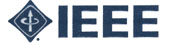 IEEE Orlando Section - ieee.org/orlandoTechnical and Executive Committee MeetingsTechnical & ExCom: March 20, 2018ExCom: Chair Call Meeting to Order: 1900 HoursLocation: Dr. Phillips House, 135 N. Lucerne Circle in Downtown Orlando.Proxy Notifications:  Quorum: Quorum tallied and achieved.Chair - Welcome	Deb HallAcknowledged proxy notifications.Motion to form Audit Committee report by May meeting. Seconded by Michael H. Approved. Motion to send Parveen to WIE in San Jose.  NTE $1000. Seconded by Scott C. Approved.Southeast Con: send attendee and contact information to Chris Nergard for reimbursement.Picnic on April 7. Fill out waivers online as needed.Speaker introduction.ExCom: Chair Call Meeting Adjourned: 1910 HoursTechnical: Call to Order: 1910 HoursPresentation by Chris Lock from Siemens, topic Smart Buildings.Technical: Adjourned: 2011 HoursAttendees+2 unregistered guests2018 EXCOM Meetings2018 EXCOM Meetings2018 EXCOM Meetings2018 EXCOM Meetings2018 EXCOM Meetings2018 EXCOM Meetings2018 EXCOM Meetings2018 EXCOM Meetings2018 EXCOM Meetings2018 EXCOM Meetings2018 EXCOM Meetings2018 EXCOM Meetings2018 EXCOM MeetingsDateJAN
16FEB
20MAR
20APR
7MAY
15JUN
19JUL
N/AAUG
21SEP
18OCT
20NOV
20DEC
18PlacePaneraPhilipsPhilipsWekivaPhilipsPhilipsPhilipsPhilipsPhilipsPhilipsTBDLastFirstEmailAffiliationNotesAddyEdwardedward.addy@lmco.comIEEEChowdhuryKousickkousick.chowdhury@siemens.comIEEEClaryScottscott.a.clary@lmco.comIEEEEPConradAndrewconrad@ieee.orgIEEECumstonQuintinqcumston@mail.valenciacollege.eduIEEEFlinchbaughDaviddoctorflinchbaugh@yahoo.comIEEELife FellowFlinchbaughHeidiorlandorose@gmail.comSMEGeigerChristopherchristopher.a.geiger@lmco.comIEEEAESSGrayBobrobert.f.gray@siemens.comIEEEPES/IAS/PELS TreasurerGurupurVaradrajvaradrajprabhu@gmail.comIEEEConfHallDebdhall@valenciacollege.eduIEEEChairHassanMichaelh.hassan@ieee.orgIEEEProfActivHepburnSteveshepburn1@cfl.rr.comIEEEJuisaiJoejoe.Juisai@ieee.orgIEEEKentJulieJulie_a_Kent@raytheon.comIEEEKohfeldtChuckchuck.kohfeldt@astronics.comLockChrischris.lock@siemens.comIEEEMacchiWarrenwmacchi@abamis.comIEEESecretaryMulatoJimjim.mulato@astronics.comRamseyJames (Mike)james.m.ramsey@siemens.com